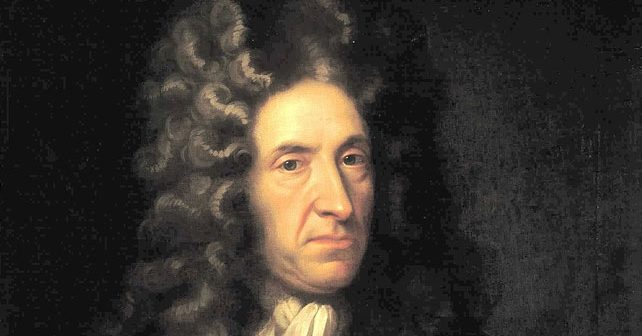                    Данијел Дефо